FORM 7

MONTHLY PROGRESS REPORTName of Listed Issuer: MindBio Therapeutics Corp (the “Issuer”).Trading Symbol: MBIONumber of Outstanding Listed Securities: Issued and Outstanding 135,047,305.  Reserved For Issuance 38,669,449Date: 5 May 2024This Monthly Progress Report must be posted before the opening of trading on the fifth trading day of each month.  This report is not intended to replace the Issuer’s obligation to separately report material information forthwith upon the information becoming known to management or to post the forms required by Exchange Policies.  If material information became known and was reported during the preceding month to which this report relates, this report should refer to the material information, the news release date and the posting date on the Exchange website.This report is intended to keep investors and the market informed of the Issuer’s ongoing business and management activities that occurred during the preceding month.  Do not discuss goals or future plans unless they have crystallized to the point that they are "material information" as defined in the Policies. The discussion in this report must be factual, balanced and non-promotional.General InstructionsPrepare this Monthly Progress Report using the format set out below.  The sequence of questions must not be altered nor should questions be omitted or left unanswered.  The answers to the items must be in narrative form.  State when the answer to any item is negative or not applicable to the Issuer.  The title to each item must precede the answer.The term “Issuer” includes the Issuer and any of its subsidiaries.Terms used and not defined in this form are defined or interpreted in Policy 1 – Interpretation and General Provisions.Report on BusinessProvide a general overview and discussion of the development of the Issuer’s business and operations over the previous month.  Where the Issuer was inactive disclose this fact.The company continues dosing in two separate randomized controlled clinical trials of MB22001; 1. a depression trial and  2. A distress in cancer trial.  The company is currently finalizing secondary data reporting from Phase 2a depression trials for readout shortly.Provide a general overview and discussion of the activities of management.Management continues discussions with parties regarding funding and a potential dual/uplisting to a senior exchange including NASDAQ/ASX.   Describe and provide details of any new products or services developed or offered. For resource companies, provide details of new drilling, exploration or production programs and acquisitions of any new properties and attach any mineral or oil and gas or other reports required under Ontario securities law.The team are working on women’s health trials specifically using MB22001 in pre-menstrual dysphoric disorder and premenstrual syndrome.Describe and provide details of any products or services that were discontinued. For resource companies, provide details of any drilling, exploration or production programs that have been amended or abandoned.Not ApplicableDescribe any new business relationships entered into between the Issuer, the Issuer’s affiliates or third parties including contracts to supply products or services, joint venture agreements and licensing agreements etc. State whether the relationship is with a Related Person of the Issuer and provide details of the relationship.No new business relationships were entered into.Describe the expiry or termination of any contracts or agreements between the Issuer, the Issuer’s affiliates or third parties or cancellation of any financing arrangements that have been previously announced.Not ApplicableDescribe any acquisitions by the Issuer or dispositions of the Issuer’s assets that occurred during the preceding month.  Provide details of the nature of the assets acquired or disposed of and provide details of the consideration paid or payable together with a schedule of payments if applicable, and of any valuation. State how the consideration was determined and whether the acquisition was from or the disposition was to a Related Person of the Issuer and provide details of the relationship.Not ApplicableDescribe the acquisition of new customers or loss of customers.Not ApplicableDescribe any new developments or effects on intangible products such as brand names, circulation lists, copyrights, franchises, licenses, patents, software, subscription lists and trade-marks.Not ApplicableReport on any employee hirings, terminations or lay-offs with details of anticipated length of lay-offs.NilReport on any labour disputes and resolutions of those disputes if applicable.NilDescribe and provide details of legal proceedings to which the Issuer became a party, including the name of the court or agency, the date instituted, the principal parties to the proceedings, the nature of the claim, the amount claimed, if any, if the proceedings are being contested, and the present status of the proceedings.NilProvide details of any indebtedness incurred or repaid by the Issuer together with the terms of such indebtedness. NilProvide details of any securities issued and options or warrants granted.(1)	State aggregate proceeds and intended allocation of proceeds.Provide details of any loans to or by Related Persons.NilProvide details of any changes in directors, officers or committee members.NilDiscuss any trends which are likely to impact the Issuer including trends in the Issuer’s market(s) or political/regulatory trends.Certificate Of ComplianceThe undersigned hereby certifies that:The undersigned is a director and/or senior officer of the Issuer and has been duly authorized by a resolution of the board of directors of the Issuer to sign this Certificate of Compliance.As of the date hereof there were is no material information concerning the Issuer which has not been publicly disclosed.The undersigned hereby certifies to the Exchange that the Issuer is in compliance with the requirements of applicable securities legislation (as such term is defined in National Instrument 14-101) and all Exchange Requirements (as defined in CNSX Policy 1).All of the information in this Form 7 Monthly Progress Report is true.Dated 5 May 2024.	JUSTIN HANKA
Name of Director or Senior Officer		
Signature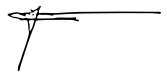 DIRECTOR	
Official CapacitySecurityNumber IssuedDetails of IssuanceUse of Proceeds(1)Common Shares2,000,0005c per shareDebt to Equity Conversion of CAD$100,000Issuer DetailsName of IssuerMindBio Therapeutics CorpFor  Month End April 2024Date of Report5 May 2024Issuer Address1055 West Georgia Street,1500 Royal Centre P.O Box 11117Vancouver, BC V6E 4N7CanadaIssuer Address1055 West Georgia Street,1500 Royal Centre P.O Box 11117Vancouver, BC V6E 4N7CanadaIssuer Address1055 West Georgia Street,1500 Royal Centre P.O Box 11117Vancouver, BC V6E 4N7CanadaCity/Province/Postal CodeIssuer Fax No.(     )Issuer Telephone No.(   61  )433140886Contact NameJUSTIN HANKAContact PositionDIRECTORContact Telephone No.(   61  )433140886Contact Email Addressjustin@mindbiotherapeutics.comWeb Site Addresswww.mindbiotherapeutics.comWeb Site Addresswww.mindbiotherapeutics.com